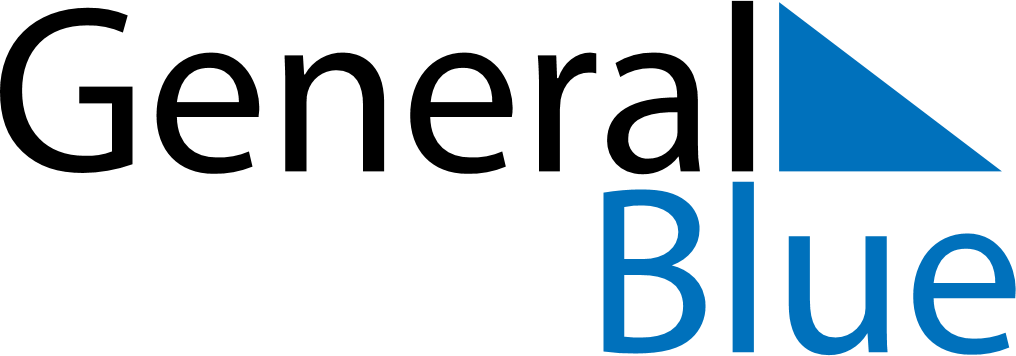 2020 – Q2Christmas Island  2020 – Q2Christmas Island  2020 – Q2Christmas Island  2020 – Q2Christmas Island  2020 – Q2Christmas Island  AprilAprilAprilAprilAprilAprilAprilSundayMondayTuesdayWednesdayThursdayFridaySaturday123456789101112131415161718192021222324252627282930MayMayMayMayMayMayMaySundayMondayTuesdayWednesdayThursdayFridaySaturday12345678910111213141516171819202122232425262728293031JuneJuneJuneJuneJuneJuneJuneSundayMondayTuesdayWednesdayThursdayFridaySaturday123456789101112131415161718192021222324252627282930Apr 10: Good FridayApr 25: Anzac DayMay 24: End of Ramadan (Eid al-Fitr)